 15:50-16:10  «Дисфагия, плюсы и минусы гастростомии»                     Е.А. Захарова (логопед-афазиолог отд. неврологии №1)15:10-15:30   «Ранняя реабилитация больных с ОНМК, 1-ый этап»                     А.М. Саркисян (врач-реабилитолог отд. неврологии №1)15:30-15:50   «Чем может помочь лечащему врачу клинический психолог»                     М.Д. Селькин (клинический психолог отд. неврологии №1)   15:50-16:10  «Роль медицинской сестры в работе МДБ»                     О.С. Семенова (старшая медсестра отд. неврологии №1)  16:10-16:30  «Преемственность. Реабилитация больных с ОНМК на 2-ом этапе»                   к.м.н.  О.Р. Мацкевич (зав.  отделением реабилитации)  16:30-16:50  «Экспертиза качества. Системные ошибки»                   Е.Ю. Чернова (зав. отд. управления качеством мед. помощи)   16:50-17:10  «Возможности Центра профилактики инсульта»                  д.м.н., проф. В.А. Сорокоумов (руководитель ЦПИ ГКДЦ №1) 17:10-17:30  Дискуссия. Ответы на вопросы. Закрытие школы.                  Зам. главного врача, д.м.н., проф.  Д.И. Руденко.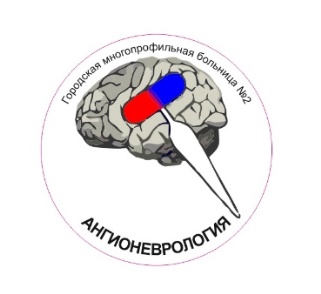 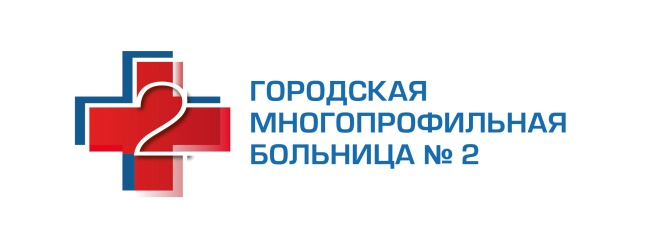 5-я  научно-практическая конференция неврологовс привлечением заинтересованных специалистовСПб ГБУЗ «Городская многопрофильная больница №2»                ШКОЛА  дежурного невролога  22 января 2020 годаПРОГРАММАОрганизаторы:Администрация СПб ГБУЗ «ГМПБ №2»Сотрудники отделения неврологии №1 (для лечения больных с ОНМК)ФГБОУ ВО «Первый Санкт-Петербургский государственный медицинский университет им. акад. И.П. Павлова» Министерства Здравоохранения РФ Место проведения:Конференц-зал Нейроцентра (7 этаж)Программа:10:00   Открытие школы. Приветственное слово главного врача, д.м.н., проф.  В.А. Волчков                  Приветственное слово зам. главного врача, проф.  Д.И. Руденко.   10:05-10:20  «Место ГМПБ №2 в решении общегородских проблем лечения инсульта»                         к.м.н. Т.В. Харитонова  (НИИ скорой помощи)   10:20-10:40  «Нормативная база ведения больных с ОНМК В РФ. Основные показатели работы отд. неврологии №1 в 2019 году»                          К.В. Голиков  (заведующий отделением неврологии №1)     10:40-11:00  «Догоспитальный этап. Проблемы и пути решения»                         к.м.н. В.А. Жуков (гл. невролог станции скорой помощи)    11:00-11:20   «Маршрутизация пациентов с ОНМК в ГМПБ №2»                        В.С. Плотников  (врач-невролог отделения неврологии №1)11:20-12:40  Диагностика ОНМК в острейшем периоде.   11:20-11:40  «Возможности КТ и МРТ головного мозга в ГМПБ №2»                        к.м.н.  Е.А. Карельская (зав. отд. МРТ ГМПБ №2)   11:40-12:00  «Организация лабораторного обследования пациентов с      ОНМК»               к.м.н.  Т.А. Ахмедов  (зав. отделом      иммунологических исследований КДЛ)   12:00-12:20  «Диагностика, терапия и лабораторный мониторинг пациентов, носителей антифосфолипидных антител».                         к.м.н.  Ю.В. Эммануэль  (доцент кафедры неврологии и мануальной медицины ФПО)   12:20-12:40  «Возможности УЗИ БЦА, параллели с СКТ-АГ и ЦАГ»                      И.В. Куприянова  (врач ФД)    12:40-13:10        Кофе-пауза.  13:10-14:10   Лечение ОНМК в острейшем периоде.  13:10-13:30 «Ургентная хирургия в лечении ишемического инсульта»                         к.м.н.  Е.М. Белов (врач-нейрохирург)   13:30-13:50   «Ведение больного с ОНМК в условиях ОРИТ»                    С.К. Сергеенко (зав. отд. нейрореанимации  СПб ГБУЗ  «Мариинская больница»)       13:50-14:10  «ОКС и инсульт. Взгляд кардиолога»                     к.м.н. К.Н. Шорохов (зав. отд. кардиологии №1)                14:10-15:10  Современные методы реваскуляризации в ангионеврологии.     14:10-14:30  «Расширение показаний для ТЛТ»                   к.м.н.  А.С. Татаринов  (врач-невролог  отд. неврологии №1)       14:30-14:50  «Эндоваскулярные методики реваскуляризации»                   к.м.н.  Е.А. Шлойдо  (заведующий отделением РЭДиЛ)      14:50-15:10 «Результаты эндоваскулярного лечения ИИ за 2019 г.»                          А.С. Горнева  (врач-невролог отделения неврологии №1) 15:10-17:10  Проблемы и пути их решения.        15:10-15:30   «Возможности сосудистой хирургии в лечении и профилактике ОНМК»                         к.м.н.  В.В. Шломин  (зав.  отд. сосудистой хирургии)         15:30-15:50 «Внутрибольничный инсульт»                      К.В. Голиков (заведующий отделением неврологии №1) 